MOÇÃO Nº 428/2019Manifesta apelo ao Poder Executivo de Santa Bárbara D’Oeste/SP – e aos setores competentes quanto à retirada contínua de caçamba com folhagens e lixo no Parque Tom Leite;Senhor Presidente,Senhores Vereadores, CONSIDERANDO que, este vereador foi procurado por munícipes e moradores próximos ao Parque Tom Leite, situado à Rua Curitiba no bairro Cidade Nova e solicitam providências quanto às folhagens e lixo que são retirados durante a limpeza do parque e depositados na caçamba ao fundo do parque na Rua Porto Alegre;CONSIDERANDO que, moradores relatam muita demora em retirar o lixo da caçamba, e que acumula muita sujeira e outras pessoas acabam jogando lixo também no local;CONSIDERANDO que, segundo moradores próximos, já apareceram animais peçonhentos em suas casas, como escorpiões e acreditam que possa ter vindo deste local;CONSIDERANDO que, estes solicitam que haja um trabalho contínuo de retirada e limpeza deste local, para evitar riscos à saúde dos moradores e dos que também frequentam o parque. Ante o exposto e nos termos do Capítulo IV do Título V do Regimento Interno desta Casa de Leis, a CÂMARA MUNICIPAL DE SANTA BÁRBARA D’OESTE, ESTADO DE SÃO PAULO, apela ao Poder Executivo Municipal para que promova a retirada contínua da caçamba, bem como limpeza da área onde está alocada esta caçamba na Rua Porto Alegre aos fundos do Parque Tom Leite.Plenário “Dr. Tancredo Neves”, 29 de Maio de 2019.Marcos Antonio Rosado MarçalMarcos Rosado-vereador-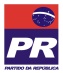 